ТЕХНОЛОГИЧЕСКАЯ КАРТА УРОКАФИО педагога, ОО Сальникова Марина АндреевнаСальникова Марина АндреевнаСальникова Марина АндреевнаПредметАнглийский языкАнглийский языкАнглийский языкКласс 2у (экспериментальный класс, т.к. дети осваивают программу начальной школы за 3 года)2у (экспериментальный класс, т.к. дети осваивают программу начальной школы за 3 года)2у (экспериментальный класс, т.к. дети осваивают программу начальной школы за 3 года)Тема урока«Мой дом!»«Мой дом!»«Мой дом!»Образовательная цель на урок (цель ученика)Повторение и закрепление знаний по теме «Мой дом», демонстрация практической значимости материала, формирование современного мировоззрения и интереса к предмету.Повторение и закрепление знаний по теме «Мой дом», демонстрация практической значимости материала, формирование современного мировоззрения и интереса к предмету.Повторение и закрепление знаний по теме «Мой дом», демонстрация практической значимости материала, формирование современного мировоззрения и интереса к предмету.Педагогическая цель на урок (цель учителя)Развитие познавательного интереса к английскому языку путем привлечения занимательного материала, создания проблемных ситуаций и самостоятельной познавательной активности учащихсяРазвитие познавательного интереса к английскому языку путем привлечения занимательного материала, создания проблемных ситуаций и самостоятельной познавательной активности учащихсяРазвитие познавательного интереса к английскому языку путем привлечения занимательного материала, создания проблемных ситуаций и самостоятельной познавательной активности учащихсяЛичностно значимая проблемаПодведение учащихся к пониманию ценности семьи и родного дома, к ответу на вопрос: «Почему нужно любить свой дом и свою семью?»Подведение учащихся к пониманию ценности семьи и родного дома, к ответу на вопрос: «Почему нужно любить свой дом и свою семью?»Подведение учащихся к пониманию ценности семьи и родного дома, к ответу на вопрос: «Почему нужно любить свой дом и свою семью?»Необходимое оборудованиеПлакат «Дом», карточки членов семьи (Ларри, Лулу, мамы, папы, бабушки, дедушки, Чаклза), магниты, проектор, компьютер, колонки, карточки с названиями комнат для развития навыков чтенияПлакат «Дом», карточки членов семьи (Ларри, Лулу, мамы, папы, бабушки, дедушки, Чаклза), магниты, проектор, компьютер, колонки, карточки с названиями комнат для развития навыков чтенияПлакат «Дом», карточки членов семьи (Ларри, Лулу, мамы, папы, бабушки, дедушки, Чаклза), магниты, проектор, компьютер, колонки, карточки с названиями комнат для развития навыков чтенияУчебно-методическое оснащениеУчебник и Сборник упражнений  (Spotlight, Английский в фокусе, учебник для 2-го класса общеобразовательных учреждений), тетради, видеозапись, интерактивный учебник, постерУчебник и Сборник упражнений  (Spotlight, Английский в фокусе, учебник для 2-го класса общеобразовательных учреждений), тетради, видеозапись, интерактивный учебник, постерУчебник и Сборник упражнений  (Spotlight, Английский в фокусе, учебник для 2-го класса общеобразовательных учреждений), тетради, видеозапись, интерактивный учебник, постерметоды и формы обученияНаглядный (демонстрация, показ видео из интерактивного учебника), словесный (беседа, объяснение, аудио), практический (упражнения)Наглядный (демонстрация, показ видео из интерактивного учебника), словесный (беседа, объяснение, аудио), практический (упражнения)Наглядный (демонстрация, показ видео из интерактивного учебника), словесный (беседа, объяснение, аудио), практический (упражнения)Основные понятияЛексика по теме: “My home”, “Family members”, глагол “to be” (утвердительные, вопросительные предложения), личные местоименияЛексика по теме: “My home”, “Family members”, глагол “to be” (утвердительные, вопросительные предложения), личные местоименияЛексика по теме: “My home”, “Family members”, глагол “to be” (утвердительные, вопросительные предложения), личные местоименияПланируемые результаты освоения содержания урокаЛичностные Обучающиеся демонстрируют коммуникативную компетентность в общении и сотрудничестве на иностранном языке используя лексику по темам “My home”, “Family members”Метапредметные Коммуникативные: умеют воспринимать и формулировать суждения, выражать эмоции; строить речевое высказывание, используя лексику по теме “My home”, “Family members”и глагола “to be”, личных местоимений  ‘He/She is”, “Is Larry?”; уважительное отношение к собеседнику, соблюдать правила ведения диалога и дискуссии; слушать и понимать речь учителя..Познавательные: умеют осуществлять поиск и анализ необходимой информации; проводить сравнение по заданным критериям и делать выводы; осознанно строить речевые высказывания в устной и письменной форме используя лексику по темам “My home”, “Family members”Регулятивные: умеют планировать действия по решению учебной задачи для получения результата; устанавливать причины успеха/неудач учебной деятельности.Предметные Владеют лексикой по “My home”, “Family members”, умеют составлять предложения  ‘He/She is”, “Is Larry?”ОРГАНИЗАЦИЯ УРОКАОРГАНИЗАЦИЯ УРОКАОРГАНИЗАЦИЯ УРОКАОРГАНИЗАЦИЯ УРОКАДеятельность учителяДеятельность обучающихсяИспользуемые приёмыОборудование, материалыМОТИВАЦИЯ (САМООПРЕДЕЛЕНИЕ) К УЧЕБНОЙ ДЕЯТЕЛЬНОСТИМОТИВАЦИЯ (САМООПРЕДЕЛЕНИЕ) К УЧЕБНОЙ ДЕЯТЕЛЬНОСТИМОТИВАЦИЯ (САМООПРЕДЕЛЕНИЕ) К УЧЕБНОЙ ДЕЯТЕЛЬНОСТИМОТИВАЦИЯ (САМООПРЕДЕЛЕНИЕ) К УЧЕБНОЙ ДЕЯТЕЛЬНОСТИОрганизует обучающихся, настраивает их на работу. Приветствует обучающихся.Hello! Boys and girls!How are you?Обучающиеся приветствуют учителя, проверяют свою готовность к уроку, отвечают на его вопросы.Hello, teacher!I’m fine, thank you.How are you?«Пожелание друг другу» - дети желают кому-нибудь из класса чему-нибудь научиться. Например: «Желаю Арсению научиться хорошо читать по-английски».РЕЧЕВАЯ РАЗМИНКАРЕЧЕВАЯ РАЗМИНКАРЕЧЕВАЯ РАЗМИНКАРЕЧЕВАЯ РАЗМИНКА- Look at the smart board. (указываю на доску)- It’s a poem. - Repeat after me. Повторяйте за мной. Читаем по одной строчке. (Можно показывать движения)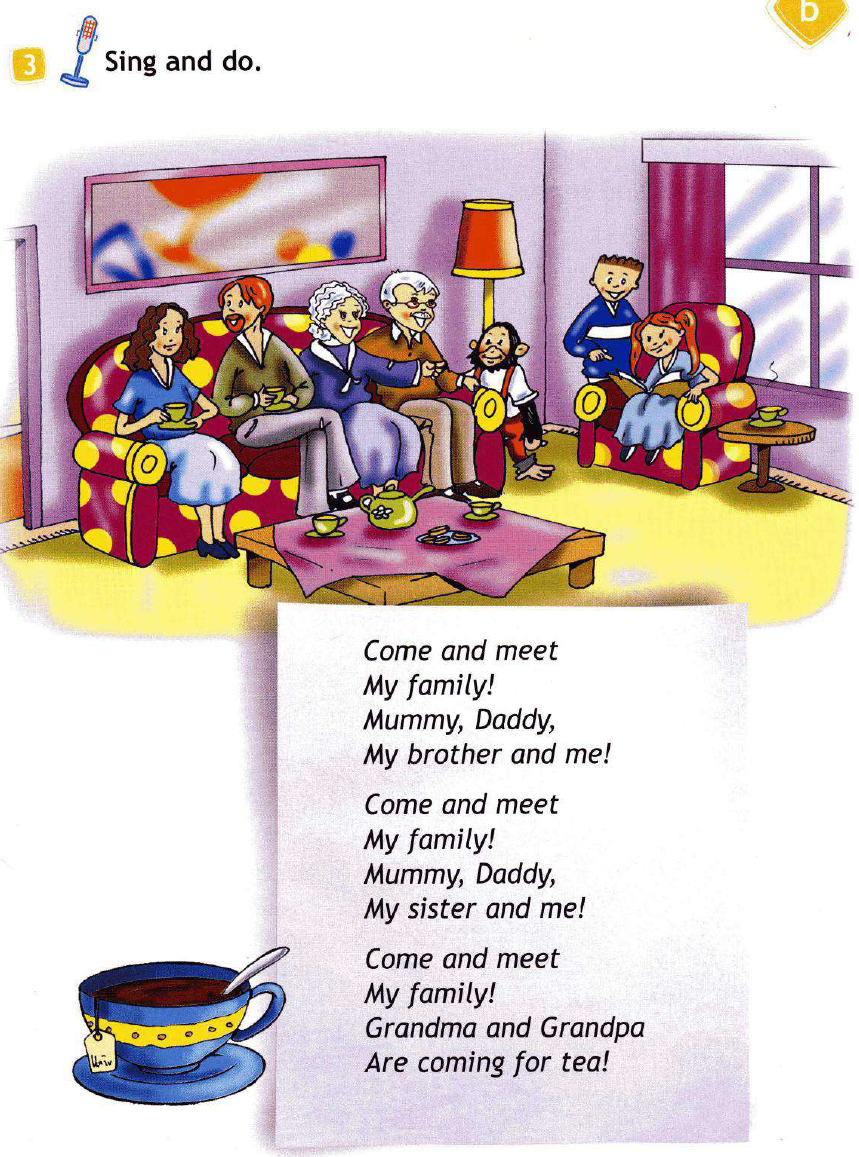 Учитель следит за правильным произношением звуков. .- Very good! Попробуем произнести полностью.Учитель совместно с детьми читает песенку.- That’s great!Учитель следит за правильным произношением звуков.Далее учитель предлагает некоторым ученикам произнести самостоятельно, на скорость.Обучающиеся проговаривают песенку хором.Дети слушают и соотносят песенку с картинкой.Дети повторяют за учителем.Дети произносят хором/индивидуальноСловесный, наглядный (драматизация)ПК, смарт-доска, проектор, колонкиАКТУАЛИЗАЦИЯ ЗНАНИЙ УЧАЩИХСЯАКТУАЛИЗАЦИЯ ЗНАНИЙ УЧАЩИХСЯАКТУАЛИЗАЦИЯ ЗНАНИЙ УЧАЩИХСЯАКТУАЛИЗАЦИЯ ЗНАНИЙ УЧАЩИХСЯС помощью игры создаёт возможность для обучающихся вспомнить пройденный материал и закрепить его на практике.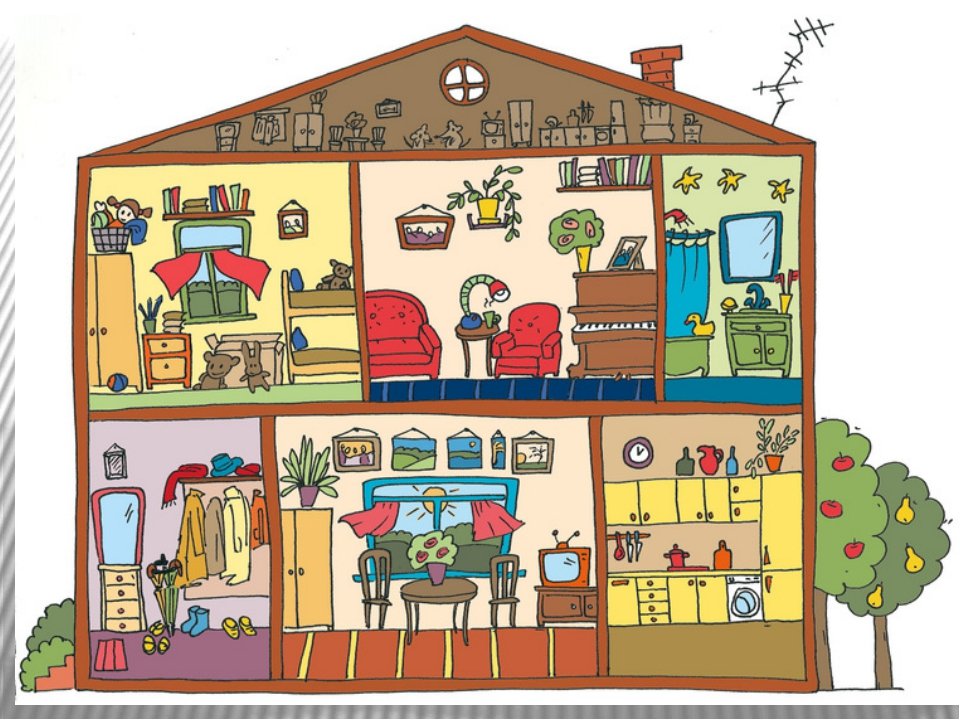 Учитель показывает на комнаты в доме и задает вопрос: «What is it?»Ребятам предлагается соотнести карточки с названиями комнат с плакатом. Учитель показывает карточки.Учитель предлагает разместить семью в доме.Mummy is in the garden.Daddy is in the bathroom.Larry is in the living room.Lulu is in the bedroom.Grandpa is in the kitchen.Grandma is in the hall.Вспоминают пройденную тему и освежают свои знания.Ребята смотрят на плакат и отвечают на вопрос.A house, a kitchen, a bedroom, a bathroom, a living room, a garden, a hall.Дети читают карточки, подходят к доске и на магнит прикрепляют карточку со словом.Учащиеся слушают учителя, подходят к доске и размещают в комнатах членов семьи на магниты.Наглядный, практическийПлакат, магниты, карточкиЭТАП АКТИВНОГО ЦЕЛЕПОЛАГАНИЯЭТАП АКТИВНОГО ЦЕЛЕПОЛАГАНИЯЭТАП АКТИВНОГО ЦЕЛЕПОЛАГАНИЯЭТАП АКТИВНОГО ЦЕЛЕПОЛАГАНИЯСоздает проблемную ситуацию, которая подтолкнет учащихся к формулированию цели урока.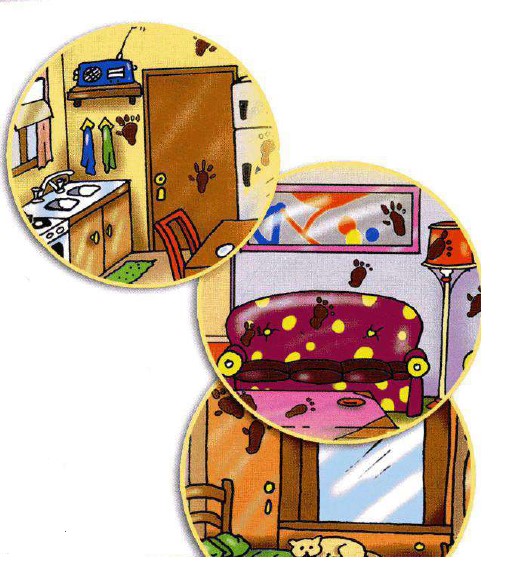 - Ребята, как вы думаете, что  случилось?- Почему все комнаты грязные? И чьи это следы (footprints)? - Where’s Chuckles?- Ребята, что мы будем сегодня делать?Видят проблему и осознают личностную необходимость её решения.- Чаклз испачкал все комнаты.- Чаклз упал с дерева.- Обезьянка упала в грязь и побежала домой.- Это следы Чаклза.- Мы будем искать Чаклза!СловесныйСлайд на смарт-доскеЭТАП ЦЕЛЕНАПРАВЛЕННОЙ ДЕЯТЕЛЬНОСТИЭТАП ЦЕЛЕНАПРАВЛЕННОЙ ДЕЯТЕЛЬНОСТИЭТАП ЦЕЛЕНАПРАВЛЕННОЙ ДЕЯТЕЛЬНОСТИЭТАП ЦЕЛЕНАПРАВЛЕННОЙ ДЕЯТЕЛЬНОСТИОрганизует закрепление, ознакомления учащихся с грамматическим материалом и развивает навыки чтения.На доске записывает членов семьи и предлагает заменить их на соответствующие местоимения.Mummy – Daddy – Larry – Lulu –Grandpa –Grandma –Предлагает открыть учебник и посмотреть видео из интерактивного учебника.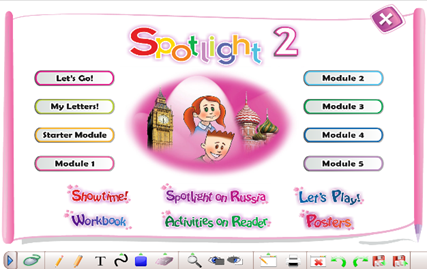 Организация решения заданий на новый способ действий с проговариванием во внешней речи.Объясняет, правило постановки вопроса с глаголом «to be» и ответами с местоимениями.         He- Is Daddy in the bathroom? - Yes, he is./No, he isn’t.         She- Is Mummy in the kitchen?- Yes, he is./No, he isn’t.Обращает внимание на плакат и задает вопросы.- Is Daddy is in the bathroom?- Is Larry is in the living room?- Is Lulu is in the bedroom?- Is Grandpa is in the kitchen?- Is Grandma is in the hall?Дети восстанавливают в памяти тему предыдущего урока и учатся задавать вопросы с использованием местоимений и нового правила.Ребята подходят к доске и записывают местоимения:SheHeHeSheHeSheСмотрят видео и находят Чаклза.В форме коммуникации (фронтально, в группах, в парах) выполнить задания с проговариванием алгоритма решения вслух.Ребята записывают правило в тетрадь и отвечают на вопросы учителя.- Yes, he is./No, he isn’t.- Yes, she is./No, she isn’t..ПрактическийПрактический (выполнение упражнения), словесный приёмДоска, мел, интерактивная доскаУч. с. 35, № 3ТетрадьФИЗКУЛЬТМИНУТКАФИЗКУЛЬТМИНУТКАФИЗКУЛЬТМИНУТКАФИЗКУЛЬТМИНУТКАВключает видео на смарт-доске.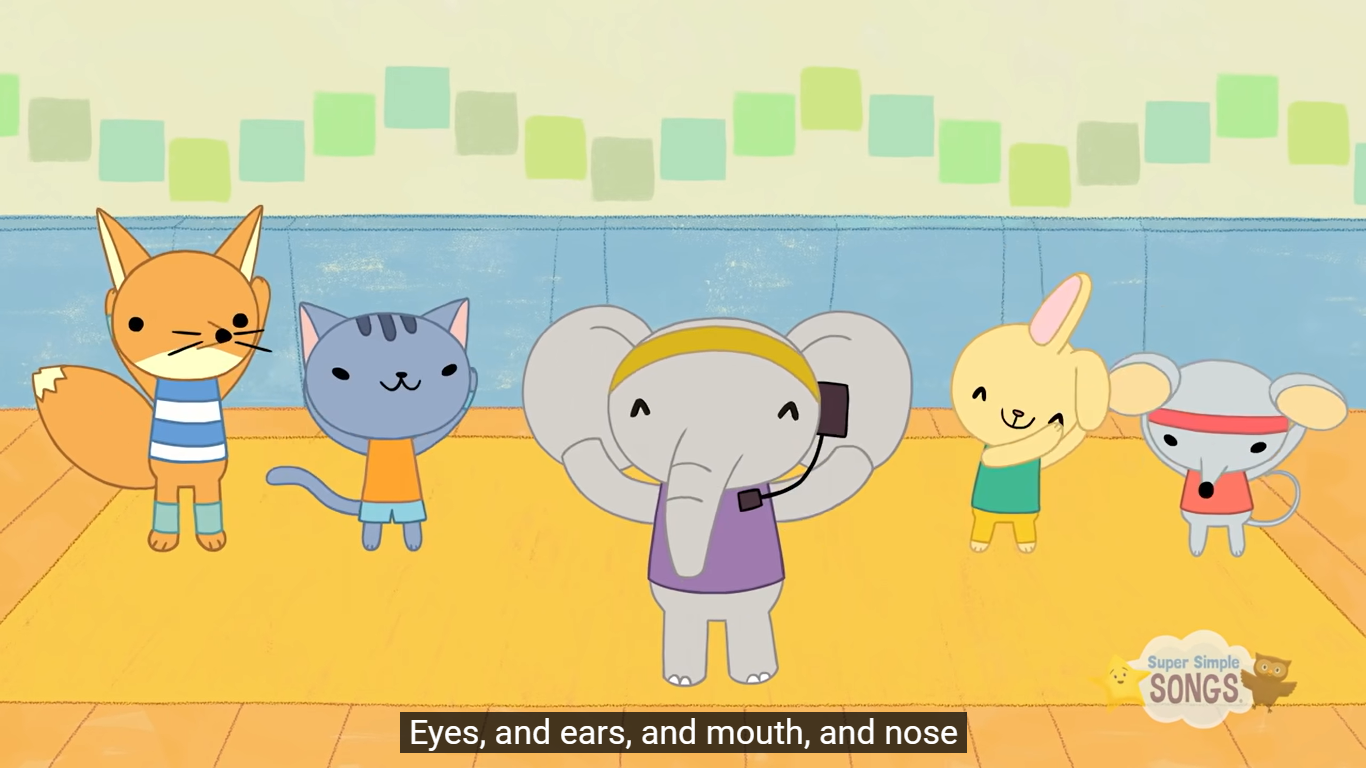 Head Shoulders Knees & Toes (Speeding Up) | Nursery Rhyme | Super Simple Songs (youtube.com)Дети поют песню и повторяют движения:Смотрят видео и выполняют движенияПрактическийПК, смарт-доска, проектор, колонкиЭТАП ДЕМОНСТРАЦИИ НАВЫКОВ ЧТЕНИЯЭТАП ДЕМОНСТРАЦИИ НАВЫКОВ ЧТЕНИЯЭТАП ДЕМОНСТРАЦИИ НАВЫКОВ ЧТЕНИЯЭТАП ДЕМОНСТРАЦИИ НАВЫКОВ ЧТЕНИЯПредлагает перейти на новую страницу в учебнике, прослушать песенку и прочитать ее.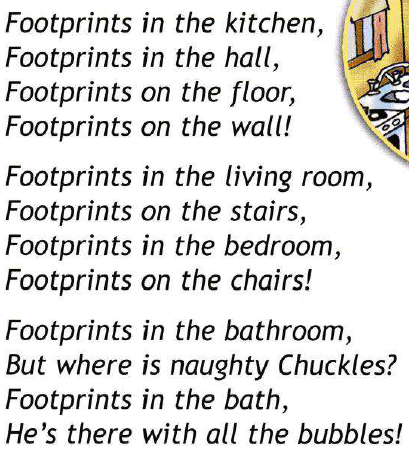 Слушают и смотрят видео.Радуются, что нашли Чаклза и что с ним все хорошо.Каждый читает песенку по строчке, потом по желанию четверостишию и целикомУч. с. 37, № 5ПК, смарт-доска, проектор, колонкиЭТАП КРИТЕРИАЛЬНОГО ОЦЕНИВАНИЯЭТАП КРИТЕРИАЛЬНОГО ОЦЕНИВАНИЯЭТАП КРИТЕРИАЛЬНОГО ОЦЕНИВАНИЯЭТАП КРИТЕРИАЛЬНОГО ОЦЕНИВАНИЯФиксировать новое содержание, изученное на уроке.Организовать рефлексию и самооценку учениками собственной учебной деятельности, а также осмысление способов достижения цели, анализ деятельности по получению учебного  продукта, анализ содержания изучаемого материала.- Итак, мы сегодня так многое сделали. Давайте вспомним изученную лексику по пройденному разделу.- Сейчас я скажу вам предложение, а вы переделайте его в вопросительную форму- She is in the living room.- Как мы ответим, что «да» или «нет»?- Good job, children!Учитель проводит оценивание и ставит отметки самым активным ребятам.Осмыслить собственную учебную деятельности, способы решения проблемы или затруднения, содержания изучаемого материала, психологического комфорта на уроке- Is she is in the kitchen?- Yes, she is./No, she isn’t.- Is he is in the bathroom?- Yes, he is./No, he isn’t.ПрактическийЭТАП РЕФЛЕКСИИЭТАП РЕФЛЕКСИИЭТАП РЕФЛЕКСИИЭТАП РЕФЛЕКСИИУчитель предлагает учащимся самостоятельно высказаться о содержании урока, полученных знаниях и итогах урока.Наш урок подходит к концу. Подведём итоги.Нам удалось найти Чаклза?. 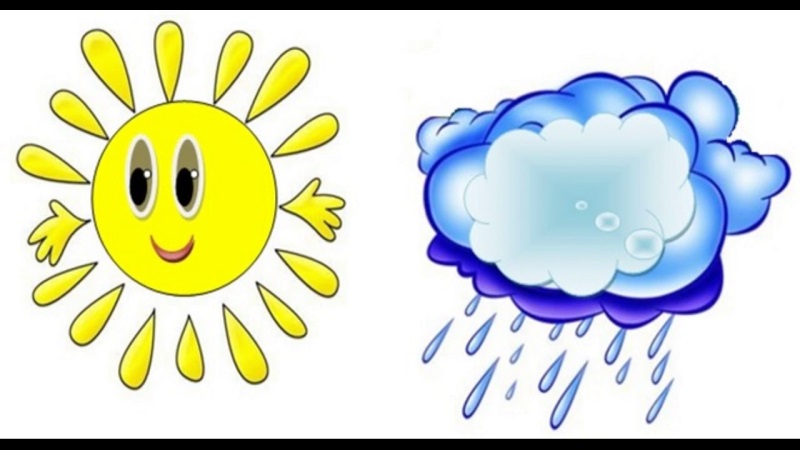 Учитель предлагает сравнить свое настроение с солныщком или тучкой. - Если хорошее настроение, выбираете солнышко, если не очень, то солнышко за тучкой, если плохое – тучку.Ученики вместе с учителем подводят итоги.- Рассказывают этапы урока и описывают свою деятельность.(Да)Объясняют свои чувства после урока.Словесный, наглядныйСлайдИНСТРУКТАЖ ПО ВЫПОЛНЕНИЮ ДОМАШНЕГО ЗАДАНИЯИНСТРУКТАЖ ПО ВЫПОЛНЕНИЮ ДОМАШНЕГО ЗАДАНИЯИНСТРУКТАЖ ПО ВЫПОЛНЕНИЮ ДОМАШНЕГО ЗАДАНИЯИНСТРУКТАЖ ПО ВЫПОЛНЕНИЮ ДОМАШНЕГО ЗАДАНИЯОпределить задания с учетом нового алгоритма действия, полученного на уроке (или повторения изученного материала). Раскрыть особенности их выполнения (прочитать формулировки заданий, выявить трудности  выполнения указанных заданий, обратить внимание на критерии выполнения).- В домашней работе вам будет необходимо воспользоваться английскими местоимениями и ответить на вопросы.- Запишите задание в дневник.СУ с. 22, № 7,8Выявить границы понимания или затруднения в выполнении предложенных заданий, на основе сформулированных вопросов учителю.  Записать домашнее задание в дневник.Дети открывают свои дневники и записывают домашнее задание.Дети отвечаютСловесный